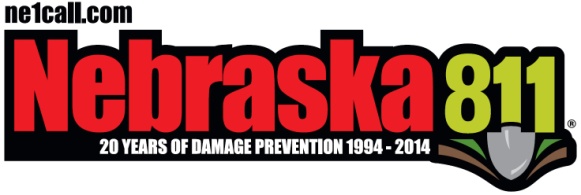 NEBRASKA STATEWIDE ONE-CALL NOTIFICATION CENTERBOARD OF DIRECTORS MEETINGNot Approved___________________________________________________________________________Nebraska Statewide One Call Board of Directors Meeting MinutesFebruary 15, 2018Confront Inn10729 J Street Omaha, NECall to Order – The meeting was called to order by Chairman Val Snyder at 10:03 AM  Roll Call/Confirm Quorum-Voting Members Present: Val Snyder Lance Loschen, Jim McKeon, Jerry Augustyn, Al Meyer, Bruce  Hoehne, David Stroebele, John Buckley, Mark McFarland, Stan Waterman, Jim HartmanNon-Voting Members Present:  Andy Hartman, Chris Jacobsen, Jamie MikklesonOCC Staff Present:  Tyler Nesheim, Jill Geyer, Matt RuddoFire Marshal Office:  Regina Shields Kevin Bumgardner, Keven, David LeveringApproval of the AgendaMotion by Lance Loschen   Second, Jim HartmanMotion to approve the December 7 meeting minutes, Bruce Hoehne second.
Waterman. Vote:  Yes: Val Snyder Lance Loschen, Jim McKeon, Jerry Augustyn, Al Meyer,  Bruce  Hoehne, David Stroebele, John Buckley, Mark McFarland,  Rick Melcher, Stan Waterman,Voting No : noneMotion to approve the February meeting minutes with corrections by Mark McFarland second by , David StroebeleVote:  Yes: Val Snyder Lance Loschen, Jim McKeon, Jerry Augustyn, Al Meyer, Bruce  Hoehne, David Stroebele, John Buckley, Mark McFarland,  Rick Melcher, Stan Waterman,Voting No : noneMotion to approve minutes of August 17th meeting with corrections by John Buckley, Second by Stan WatermanVote:  Yes: Val Snyder Lance Loschen, Jim McKeon, Jerry Augustyn, Al Meyer, Bruce  Hoehne, David Stroebele, John Buckley, Mark McFarland,  Rick Melcher, Stan Waterman,Voting No : noneThe question was posed at the last one call meeting as to why there had been such a long delay by the Fire Marshal Agency in making the regulation changes prescribed in LB 263 of the 2017 Legislative Session.   Regina explained that the Agency is a Code Agency, meaning that all regulations must be adopted through negotiated rule making and be vetted/approved by the Governor’s office prior to the Governor eventually signing the new regulations. The Agency has been engaged in the stakeholder meetings to receive input into Board composition and qualifications.  The regulation adoption process entails: initial input, regulation drafting, submittal of pre-approval check list to the Governor’s office, notice to proceed, setting a hearing date with publication, a 30 day comment period, the regulation hearing, drafting Agency comments and possible changes based on hearing comments, submittal of the proposed regulation to the Attorney General’s office for review, submittal of hearing information to the Legislature and a possible hearing,  submittal to the Sec. of State Office, and final review by the Governor’s office.However, the Governor issued an Executive Order halting all regulation adoption for Code Agencies until a review of all existing regulations was conducted and submitted to the Governor’s Policy Research Office.  The Governor’s office has not  stated when the Agency can start submitting new regulations for review. Dan Maschka arrived at 10:41Committee ReportsPolicy Still working on Design ticketsStill working on language for large projects, defining criteria meets a large project. Base on scope of work, and live cycle of the Project.Working on marking standardsLegislative Report: Several attended the hearing for LB 1031, at this time it looks like it will not make it to the floor.  The board would like to get the transcript.Advertising ReportNo ReportDPC REPORTThird Quarter Inbound tickets for 2017 average 34356ITIC request  69.4 %Ticket out bound ratio 5.23Break for lunch 12;10Reconvene at 1:00Treasure Report John Buckley provided a balance report, and Income reportJohn also shared with the board that he had to scam’s during the month, something to look for in the futureMotion to accept the treasure r Report by Lance Lochhen seconded by Mark McFarlandVote:  Yes Val Snyder Lance Loschen, Jim McKeon, Jerry Augustyn, Al Meyer, Bruce  Hoehne, David Stroebele, John Buckley, Mark McFarland,  Rick Melcher, Stan Waterman, Dan Maschka.Voting No : noneAG office has 65 open files under review, Fire Marshal ReportKevin has his meetings set for 2018 Old BusinessDiscussed the use of the DIRT program  at this time we do not have a way to find root cause.National Dig Month Proclamation  April 2ndNew BusinessOne Call Ticket who should be able to see what information when everyone can see what is on the ticket. The Board felt that the information on a ticket should not be open to any one that uses  the Ticket Management Software.Motion by David Stroebele to have OCC to close the open ticket search Seconded by Lance LoschenVote:  Yes Val Snyder Lance Loschen, Jim McKeon, Jerry Augustyn, Al Meyer, Bruce  Hoehne, David Stroebele, John Buckley, Mark McFarland,  Rick Melcher, Stan Waterman, Dan Maschka.Voting No : noneSafety Summit  Feb 21stNext meeting April 12th in LincolnAdjourned 3:40 pm